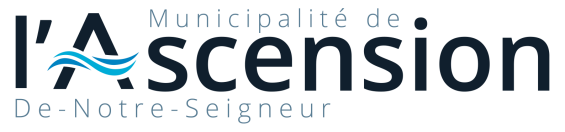 Formulaire de demande d’intervention – bris d’aqueduc Nom et prénom du demandeur :		Adresse : 				Numéro de téléphone : 		Adresse du constat :	Problème :				Autre commentaire : 		Transmettre ce formulaire au courriel suivant : info@ville.ascension.qc.ca